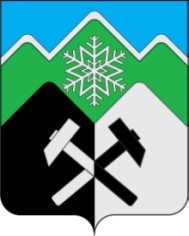 КЕМЕРОВСКАЯ ОБЛАСТЬ – КУЗБАССТАШТАГОЛЬСКИЙ МУНИЦИПАЛЬНЫЙ РАЙОНАДМИНИСТРАЦИЯТАШТАГОЛЬСКОГО МУНИЦИПАЛЬНОГО РАЙОНАПОСТАНОВЛЕНИЕот « 30 » марта 2023    № 280-пО внесении изменений в Постановление Администрации Таштагольского муниципального района от 19.05.2022 № 622-п «Об утверждении административного регламента предоставления муниципальной услуги «Предоставление разрешения на установку и эксплуатацию рекламной конструкции, аннулирование такого разрешения» на территории Таштагольского муниципального района»В целях приведения административного регламента в соответствие с Федеральным законом от 27.07.2010 года № 210-ФЗ «Об организации предоставления государственных и муниципальных услуг», руководствуясь Федеральным законом от 06.10.2003 № 131-ФЗ «Об общих принципах организации местного самоуправления в Российской Федерации», уставом Таштагольского муниципального района, администрация Таштагольского муниципального района постановляет:1. Внести изменения в Постановление администрации Таштагольского муниципального района от 19.05.2022 № 622-п «Об утверждении административного регламента предоставления муниципальной услуги «Предоставление разрешения на установку и эксплуатацию рекламной конструкции, аннулирование такого разрешения» на территории Таштагольского муниципального района».В Приложение № 1 - Административный регламент предоставления муниципальной услуги «Предоставление разрешения на установку и эксплуатацию рекламной конструкции, аннулирование такого разрешения» на территории Таштагольского муниципального района»  в разделе «2. Стандарт предоставления муниципальной услуги» пункт «2.10.2. Основания для отказа в предоставлении муниципальной услуги в случае обращения заявителя за выдачей разрешения на установку и эксплуатацию рекламной конструкции:» дополнить пунктом 2.10.2.7 следующего содержания:«2.10.2.7. Отсутствие согласия собственников помещений в многоквартирном доме на присоединение рекламной конструкции к общему имуществу собственников этих помещений.».2. Пресс-секретарю Главы Таштагольского муниципального района (М. Л. Кустова) опубликовать настоящее постановление в газете «Красная Шория» и разместить на сайте администрации Таштагольского муниципального района в информационно-телекоммуникационной сети «Интернет».3. Контроль за исполнением постановления возложить на заместителя Главы Таштагольского муниципального района Д.И. Варзанова.4. Настоящее постановление вступает в силу с момента его официального опубликования.Глава Таштагольского муниципального района                                                                    А.Г. Орлов